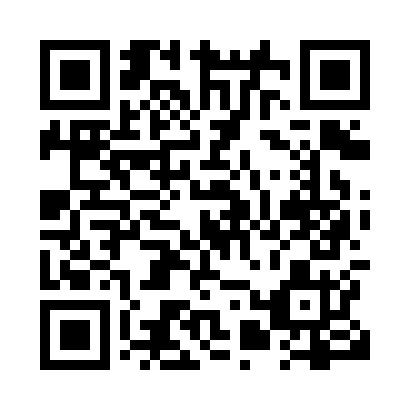 Prayer times for Muncey, Ontario, CanadaMon 1 Jul 2024 - Wed 31 Jul 2024High Latitude Method: Angle Based RulePrayer Calculation Method: Islamic Society of North AmericaAsar Calculation Method: HanafiPrayer times provided by https://www.salahtimes.comDateDayFajrSunriseDhuhrAsrMaghribIsha1Mon4:055:511:306:479:0810:542Tue4:065:521:306:479:0810:533Wed4:075:531:306:479:0810:534Thu4:085:531:306:479:0710:525Fri4:095:541:316:479:0710:526Sat4:105:541:316:479:0710:517Sun4:115:551:316:479:0610:508Mon4:125:561:316:479:0610:509Tue4:135:571:316:479:0510:4910Wed4:145:571:316:479:0510:4811Thu4:155:581:316:469:0410:4712Fri4:165:591:326:469:0410:4613Sat4:186:001:326:469:0310:4514Sun4:196:011:326:469:0310:4415Mon4:206:011:326:459:0210:4316Tue4:216:021:326:459:0110:4217Wed4:236:031:326:459:0010:4118Thu4:246:041:326:449:0010:3919Fri4:256:051:326:448:5910:3820Sat4:276:061:326:438:5810:3721Sun4:286:071:326:438:5710:3622Mon4:306:081:326:428:5610:3423Tue4:316:091:326:428:5510:3324Wed4:326:101:326:418:5410:3125Thu4:346:111:326:418:5310:3026Fri4:356:121:326:408:5210:2927Sat4:376:131:326:408:5110:2728Sun4:386:141:326:398:5010:2529Mon4:406:151:326:388:4910:2430Tue4:416:161:326:388:4810:2231Wed4:436:171:326:378:4710:21